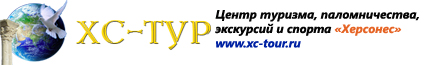 Slovenska Plaza 3*Лето 2012 годаЦены от: *Цена указана за 2-х человек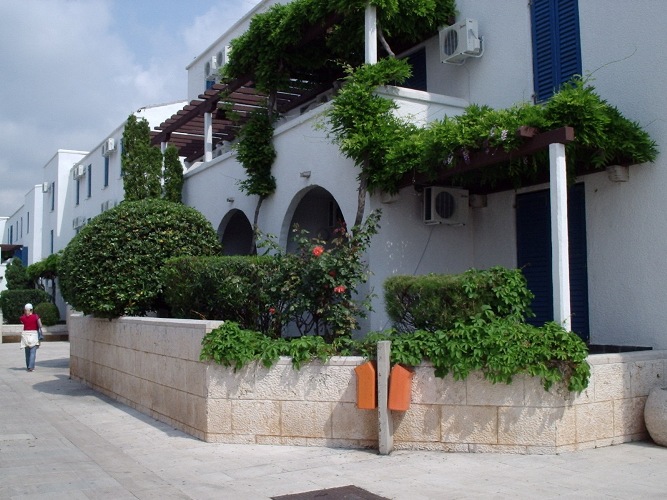 Контактная информацияТип гостиницы: Гостиничный комплексРасположение: через дорогу, ПляжныйТранспортная доступность:
Близость к аэропорту - Близко (> 20 до 40 км)Об отеле:Самый большой туристический комплекс в регионе, предлагает собой мини-город из 11 корпусов. Основное здание и корпуса связаны маленькими улочками и главной улицей Corso, на которой находятся сувенирные магазины, универсамы, бары и кафе, национальные и специализированные рестораны, пиццерии, пабы. На территории есть станция скорой помощи. До Старого Города можно добраться на туристическом поезде или прогуляться по пешеходной дорожке вдоль моря.Месторасположение:Гостиничный комплекс расположен в 1,3 км от исторической части г. Будва, в 50 метрах от пляжа. Расстояние до аэропорта Тиват - 21 км, до аэропорта в г. Дубровнике - 71 км.Количество номеров:703 номераТипы номеров:- Double rooms- Triple rooms- Apartaments (2+1)- Apartaments (2+2)Описание номеров:- телефон- балкон- ванная комната с душем или ванной- туалетВ апартаментах дополнительно – кухня, гостиная и вторая ванная комнатаТипы питания:- НВ - завтрак, ужин (шведский стол в основном ресторане «Приморский»)- AI - все включеноСервис:- парковка- сейф на рецепции- аренда автомобилей- reseptionРазвлечения и спорт:- торговый центр- парикмахерская- салон красоты- спортивный центр- 14 теннисных кортов- футбольное поле- баскетбольная площадка- 10 столов для настольного тенниса- водные виды спорта на пляже- бассейн- ТВ салонДля детей:- детский бассейн- водная горка- анимационные программыРестораны, бары:- рестораны- бары- кафеПляж:- в 50 м от комплекса- муниципальный- мелкогалечныйКоличество ночейТип питанияСтоимость, руб.7 ночей/8днейЗавтраки472657 ночей/8днейПолупансион511037 ночей/8днейВсе включено5582210 ночей/11днейЗавтраки6086010 ночей/11днейПолупансион6477910 ночей/11днейВсе включено7293614 ночей/15днейЗавтраки6577914 ночей/15днейПолупансион7125714 ночей/15днейВсе включено82653АдресSlovenska plaza bb, 85310 BudvaТелефон8-10-381-86-451-654Факс8-10-381-86-451-267E-mailbrsales@cg.yuСайт:http://www.budvanska-rivijera.co.yu